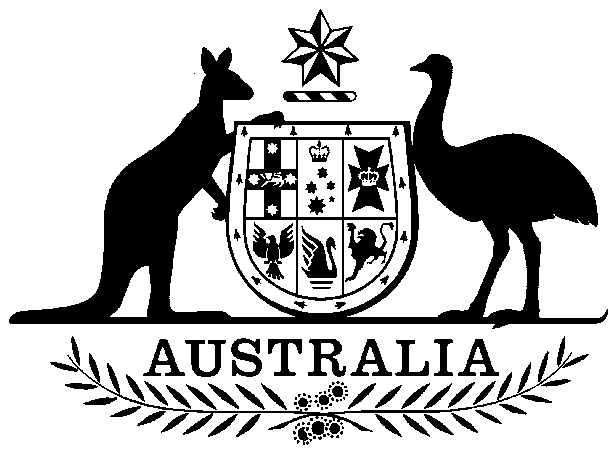 Export Inspection (Service Charge) Act 1985Act No. 116 of 1985 as amendedThis compilation was prepared on 23 October 2000
taking into account amendments up to Act No. 101 of 1993The text of any of those amendments not in force 
on that date is appended in the Notes sectionPrepared by the Office of Legislative Drafting,
Attorney-General’s Department, CanberraContents1	Short title [see Note 1]	12	Commencement [see Note 1]	13	Collection Act	14	Interpretation	15	Act to bind Crown	16	Imposition of charge	17	Rates of charge	28	By whom charge payable	29	Regulations	2Notes		3An Act to impose a charge on the provision of certain export inspection services1  Short title [see Note 1]		This Act may be cited as the Export Inspection (Service Charge) Act 1985.2  Commencement [see Note 1]		This Act shall come into operation on the day on which the Export Inspection Charges (Miscellaneous Amendments) Act 1985 comes into operation.3  Collection Act		The Export Inspection and Meat Charges Collection Act 1985 is incorporated, and shall be read as one, with this Act.4  Interpretation		In this Act, charge means charge imposed by this Act.5  Act to bind Crown		This Act binds the Crown in right of each of the States, of the Northern Territory and of Norfolk Island.6  Imposition of charge	(1)	Subject to subsection (2), charge is imposed on the provision of an export inspection service at an establishment, being an establishment that, at the time the service is provided, is registered for operations associated with the preparation of a prescribed commodity specified in the regulations.	(2)	Subsection (1) does not apply in relation to the provision of an export inspection service at an establishment that is, or at an establishment included in a class of establishments that are, exempt from charge under the regulations.	(3)	Subject to subsection (4), charge is imposed on the provision of an external export inspection service that is provided in relation to a prescribed commodity specified in the regulations.	(4)	Subsection (3) does not apply in relation to the provision of an external export inspection service if the requester is, or is included in a class of requesters that are, exempt from charge under the regulations.7  Rates of charge	(1)	The rate of charge in respect of the provision of an export inspection service at an establishment is such rate, calculated by reference to time, as is applicable under the regulations to that establishment or to the class of establishments in which the establishment is included.	(2)	The rate of charge in respect of the provision of an external export inspection service is such rate, calculated by reference to time, as is applicable under the regulations to the prescribed commodity in relation to which the service is provided.8  By whom charge payable	(1)	The charge on the provision of an export inspection service at an establishment is payable by the person who is the registered occupier of the establishment at the time the service is provided.	(2)	The charge on the provision of an external export inspection service is payable by the requester.9  Regulations		The Governor-General may make regulations for the purposes of sections 6 and 7.Notes to the Export Inspection (Service Charge) Act 1985Note 1The Export Inspection (Service Charge) Act 1985 as shown in this compilation comprises Act No. 116, 1985 amended as indicated in the Tables below.Table of ActsTable of AmendmentsActNumber 
and yearDate 
of AssentDate of commencementApplication, saving or transitional provisionsExport Inspection (Service Charge) Act 1985116, 198521 Oct 19851 Jan 1986 (see s. 2 and Gazette 1985, No. S560)Export Inspection (Service Charge) Amendment Act 198826, 198811 May 19881 Jan 1989 (see Gazette 1988, No. S399)—Export Inspection Charges Laws Amendment Act 1993101, 199322 Dec 19931 Jan 1994—ad. = added or inserted      am. = amended      rep. = repealed      rs. = repealed and substitutedad. = added or inserted      am. = amended      rep. = repealed      rs. = repealed and substitutedProvision affectedHow affectedS. 3	am. No. 101, 1993Ss. 6–8	am. No. 26, 1988 